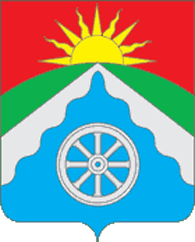 РОССИЙСКАЯ ФЕДЕРАЦИЯОРЛОВСКАЯ ОБЛАСТЬ АДМИНИСТРАЦИЯ ВЕРХОВСКОГО РАЙОНАРАСПОРЯЖЕНИЕ16 января 2020 г.                                                                                          № 07-р    п. ВерховьеО создании организационного комитетаВ связи с подготовкой празднования 75-летия Победы в Великой Отечественной войне 1941-1945 годов:1. Создать районный организационный комитет по подготовке празднования Дня Победы и утвердить его состав согласно приложению.          2.  Обнародовать  и разместить настоящее распоряжение  на официальном Интернет- сайте Верховского района ( adminverhov.ru).         3. Распоряжение вступает в силу  со дня обнародования.4. Контроль за исполнением настоящего распоряжения оставляю за собой.   Глава администрации                                         В.А.ГладскихПриложение 1 к распоряжению администрации районаот 16 января  2020 г. № 07-рС О С Т А Врайонного организационного комитета ГладскихВиктор Алексеевич-глава администрации Верховского района, председатель оргкомитетаглава администрации Верховского района, председатель оргкомитетаДаниловСергей Николаевич-заместитель главы администрации района, заместитель председателя оргкомитетазаместитель главы администрации района, заместитель председателя оргкомитетаФилковаНадежда Михайловна-главный специалист по организационной работе управления организационно-правовой, кадровой работы, делопроизводства и архива администрации района, секретарь оргкомитетаглавный специалист по организационной работе управления организационно-правовой, кадровой работы, делопроизводства и архива администрации района, секретарь оргкомитетаПоляковЮрий Алексеевич-заместитель главы администрации района, начальник отдела сельского хозяйствазаместитель главы администрации района, начальник отдела сельского хозяйстваЯгуповаЛариса Вячеславовна-начальник управления организационно-правовой, кадровой работы, делопроизводства и архива администрации районаначальник управления организационно-правовой, кадровой работы, делопроизводства и архива администрации районаБирюковаГалина Ивановна-начальник управления образования, молодежной политики, физической культуры и спорта администрации районаначальник управления образования, молодежной политики, физической культуры и спорта администрации районаДидур Ирина ВикторовнаГусаров Виктор АлександровичБельковичОксана ВячеславовнаВеличкина Лариса НиколаевнаЦыбин	-Сергей Вячеславович-----начальник юридического отдела управления организационно-правовой, кадровой работы, делопроизводства и архива администрации районавоенный комиссар военного комиссариата по Верховскому, Краснозоренскому и Новодеревеньковскому районамглавный специалист по культуре администрации Верховского районапредседатель Общественной палаты Верховского района Орловской области (по согласованию) директор МБОУ «Верховская средняя общеобразовательная школа № 2», заместитель председателя районного Совета народных депутатов (по согласованию)начальник юридического отдела управления организационно-правовой, кадровой работы, делопроизводства и архива администрации районавоенный комиссар военного комиссариата по Верховскому, Краснозоренскому и Новодеревеньковскому районамглавный специалист по культуре администрации Верховского районапредседатель Общественной палаты Верховского района Орловской области (по согласованию) директор МБОУ «Верховская средняя общеобразовательная школа № 2», заместитель председателя районного Совета народных депутатов (по согласованию)ЗамышляеваАльбина АльбертовнаШишкинРоман Геннадьевич--заведующая филиалом по Верховскому району КУ Орловской области «Областной центр социальной защиты населения» (по согласованию) начальник ОМВД России по Верховскому району    (по согласованию)  заведующая филиалом по Верховскому району КУ Орловской области «Областной центр социальной защиты населения» (по согласованию) начальник ОМВД России по Верховскому району    (по согласованию)  СимоноваНина Ивановна-директор БУ Орловской области «Центр социального обслуживания населения Верховского района» (по согласованию)директор БУ Орловской области «Центр социального обслуживания населения Верховского района» (по согласованию)Блонская Галина Ивановна-главный врач БУЗ Орловской области «Верховская ЦРБ» (по согласованию)главный врач БУЗ Орловской области «Верховская ЦРБ» (по согласованию)СтепинаОльга Вячеславовна-редактор районной газеты «Наше время»(по согласованию)редактор районной газеты «Наше время»(по согласованию)Рыженков Анатолий Иванович-председатель районного Совета ветеранов войны, труда, вооруженных сил и правоохранительных органов(по согласованию) Главы городского и сельских поселений (по согласованию)  председатель районного Совета ветеранов войны, труда, вооруженных сил и правоохранительных органов(по согласованию) Главы городского и сельских поселений (по согласованию)  